Задания для дистанционного обучения  по речевому развитию педагог Апалькова Татьяна Александровна30 апреля (четверг)Вечерние группы «Колокольчики», «Улыбки», «Лютики» Уважаемые ребята и родители! Тема нашего занятия «Согласный звук и буква Й»Предлагаю для выполнения следующие задания:1 Ответить на вопросы устно:- О чем мы с вами говорили на прошлом занятии? (о том, что предметы могут быть по одному и много)- Давайте повторим. 2. Игра «Один - много» (взрослый называет слово, а ребенок называет этот предмет во множественном числе)Игрушка - …Мяч - …Ручка - …Дерево - …Машина - …3. - Сегодня мы с вами познакомимся еще с одной буквой русского алфавита. Для этого я предлагаю посмотреть презентацию.(после просмотра презентации, отвечаем на вопросы устно)- С какой буквой мы сегодня познакомимся? (с буквой Й)- Давайте пропоем этот звук. Й – Й – Й.- Поет он нам песенку? (нет)- Значит он какой? (согласный)- Да. Он согласный. И  ВАЖНО ЗАПОМНИТЬ всегда мягкий согласный!- Поэтому домик,  в котором находится звук Й – всегда закрашиваем зеленым цветом.- Где может находиться звук в слове? (в начале, в середине, в конце)Следующие задания выполняем письменно: (отчет - фото)Задание: определить место звука Й в слове и закрасить нужный квадрат зеленым цветом.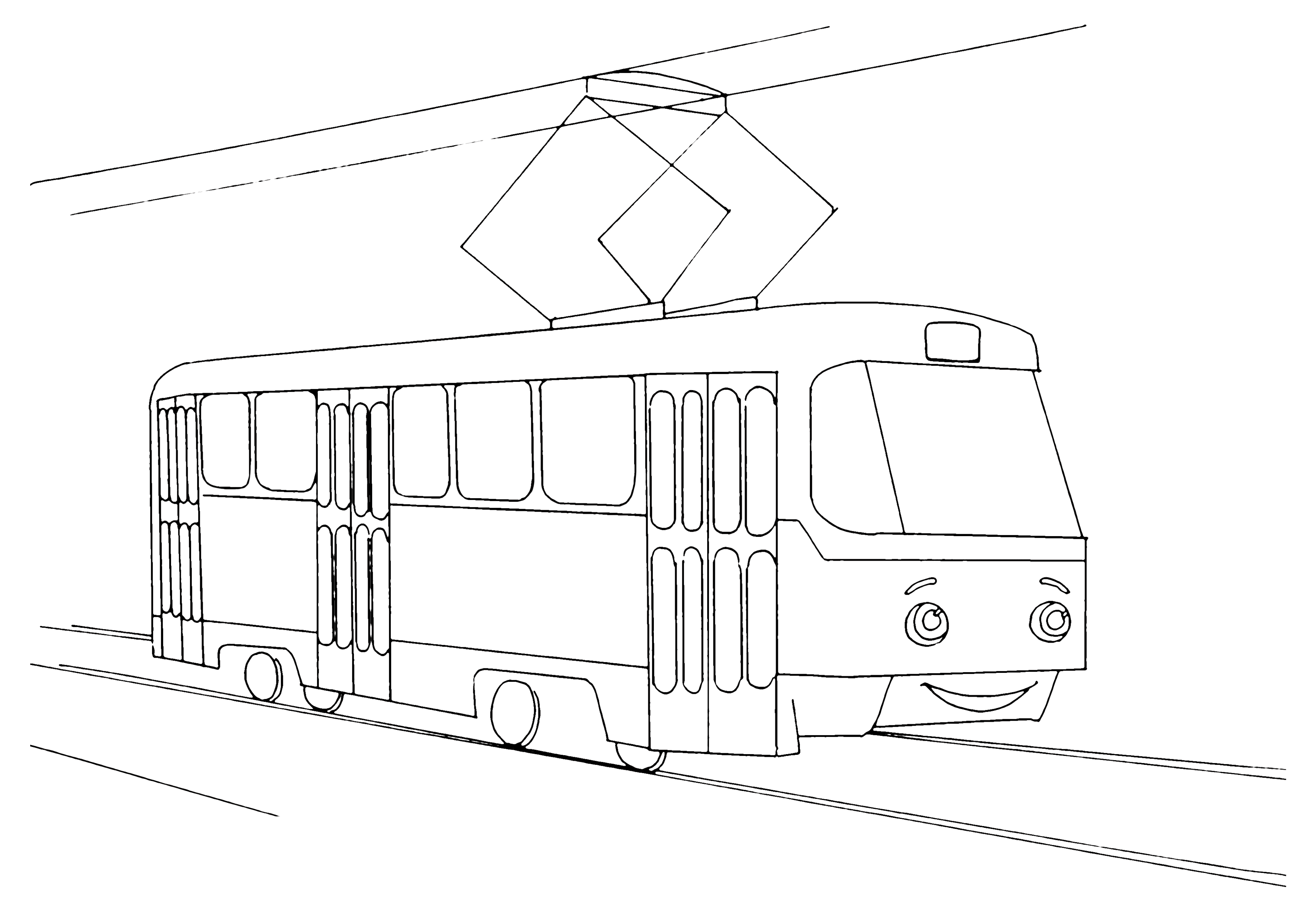 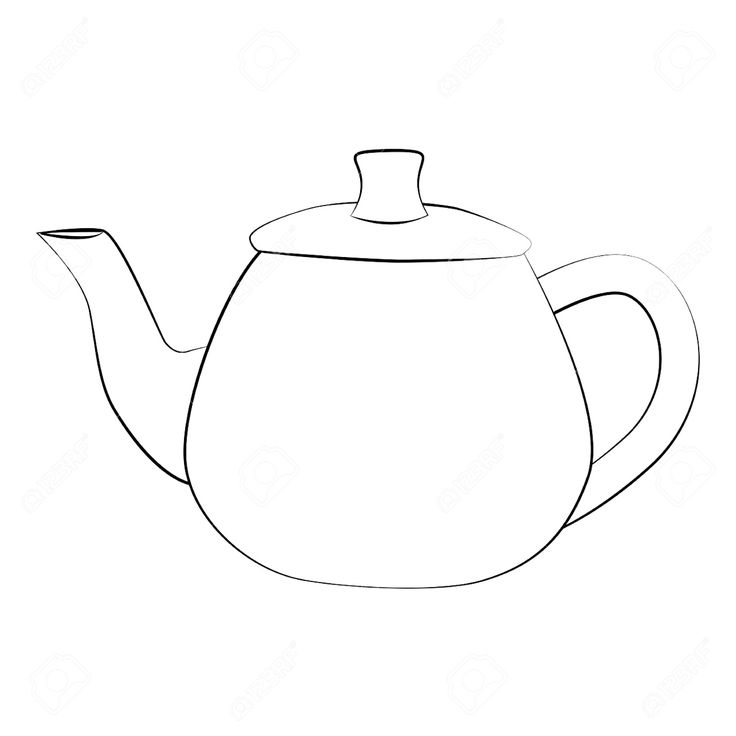 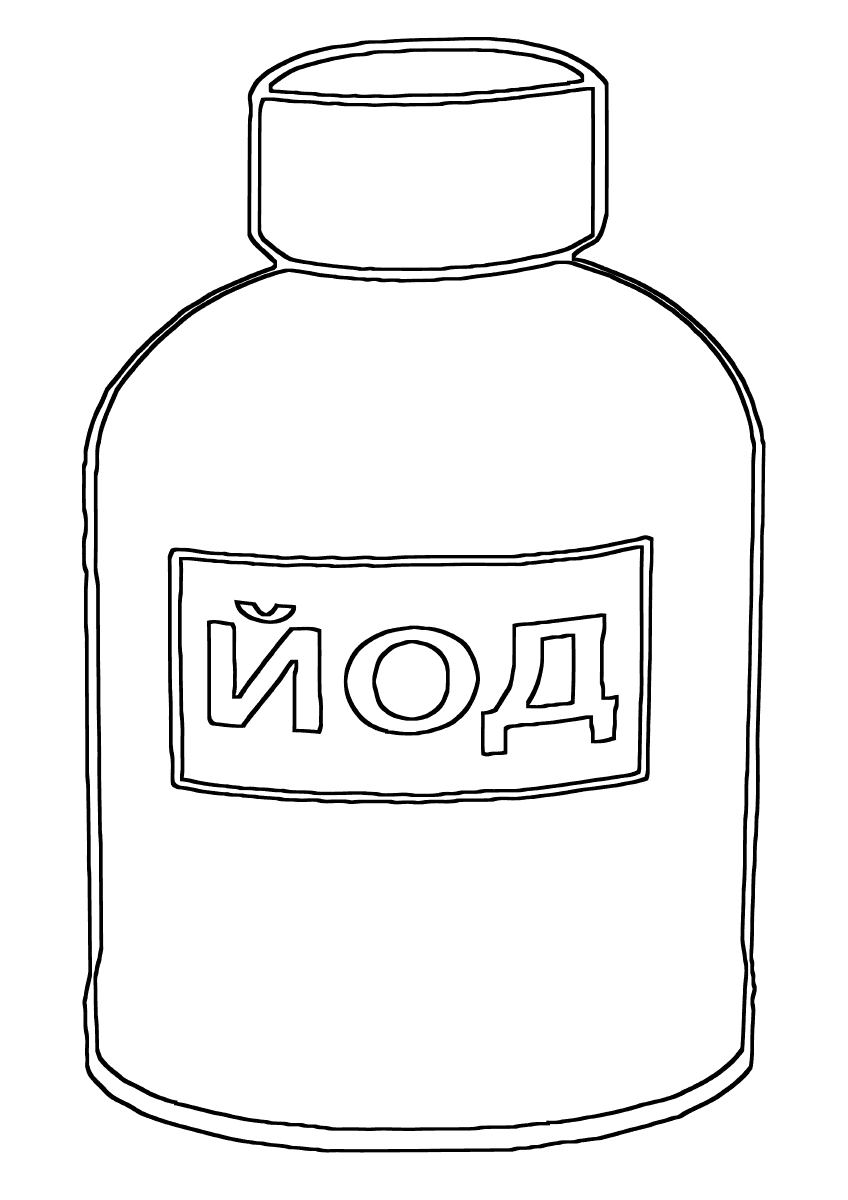 2  Задание: составить из слогов слова с буквой Й  и записать  на листок  в клеточку.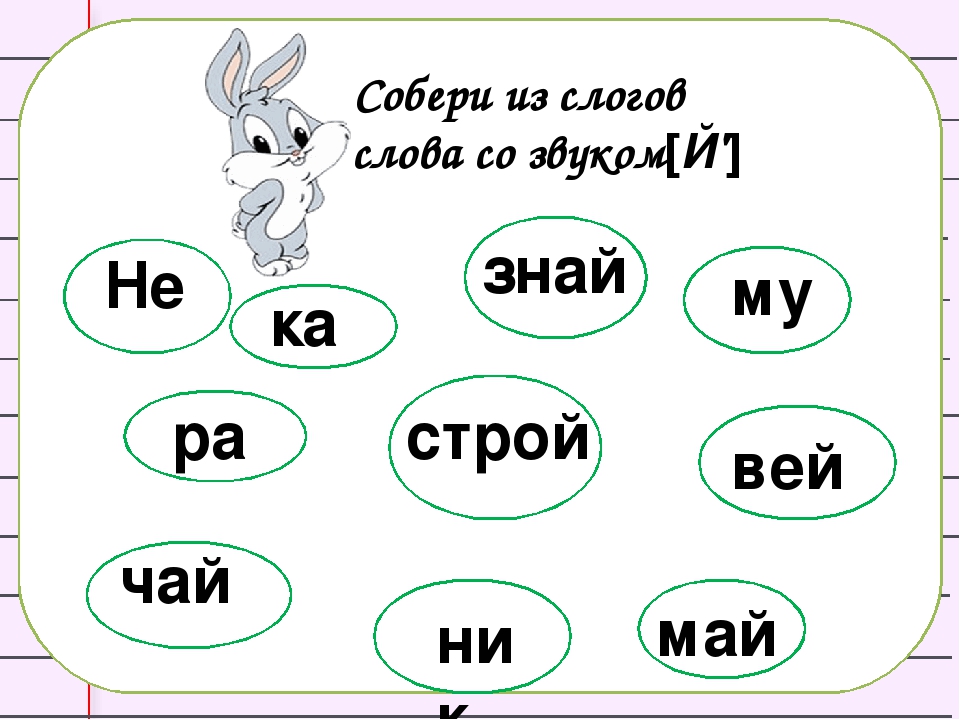 